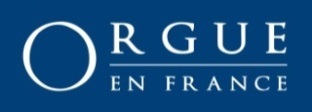 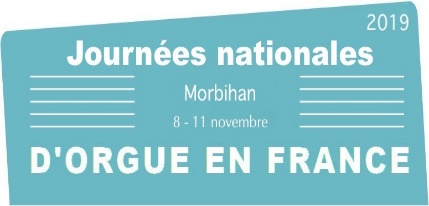 Information et Questionnaire (uniquement à remplir et retourner si vous comptez venir)Nom/prénom:____________________________________________________Adresse postale :__________________________________________________________________e-mail :_________________________________________Téléphone portable _______________________________□ SEUL	□ ACCOMPAGNEComptez-vous venir aux journées 2019 	□ En totalité	en partie :	□Ve 8	 □Sa9	 □Di 10	□Lu11préciser si nécessaire :___________________________________________Moyen de transport domicile-Morbihan :    □Train	  □Voiture	Si vous utilisez votre véhicule, seriez-vous susceptible de prendre des passagers pour les navettes locales : □ NON □ OUI : combien de places ________		Il est prévu pour le samedi 9 novembre, un transport autocar (participation financière 15€) pour la journée : □ J’utiliserai mon propre véhicule : □ Je souhaite bénéficier de l’autocar: combien de places ________autocar possible ou/et co-voiturage pour le vendredi 8, dimanche 10 après-midi et lundi 11 novembre entre Vannes et Ste Anne d’Auray AR (selon nombre de personnes, participation de 8€/jour pour Ve, Di, Lu ). □  J’utiliserai mon propre véhicule         □Autocar ou co-voiturage: combien de places _____Dîner/buffet du vendredi 8 novembre à Vannes -sous réserve de confirmation (participation financière 20€)□ NON            □ OUI : combien de places ________Hébergement : chaque participant s’occupe de son hébergement. Quelques propositions, le lieu le plus pratique étant Vannes:Espace Montcalm (maison du diocèse de Vannes rue des ursulines),Tel 02 97 68 15 68           www.montcalm-vannes.org/fr/ réservation possible de chambres individuelles : 1 personne : 33€ (+taxe séjour 0.50€/p/j), petit-déjeuner : 10,50€ par personne2 personnes : 40€ (+ taxe séjour 0,50€/p/j), petit déjeuner:10,50€ par personneHôtels à Vannes : par les sites habituels de réservation d’hôtel ou directement à l’hôtel. ExemplesKyriad Vannes Centre Ville (3*), 8 place de la libération : 50€ la nuit  pj 10,50€Escale Oceania Vannes-Centre (3*), avenue Jean Monnet, 63€ la nuit, pj 12€Ibis Styles Vannes Gare Centre (3*), en face de la Gare. : 72€ la nuit, pj inclusBest Western Plus Hôtel Vannes Centre Ville, 6 pl Libération (4*) : 62€ la nuit, pj 14€Inter-Hotel Vannes Manche-Océan (2*) :31 rue Lt-Colonel Maury: 65€ la nuit, pj 9,50€A Ste Anne d’Auray : à partir de 15 personnes, qui se regroupent pour correspondre à un étage complet. Les réservations sont faites auprès d’Orgue en France avant le 10 octobre (de préférence pour des personnes disposant d’un véhicule).40€ par personne (ch simple, par nuit, avec petit déjeuner et linge ; 60€ pour les couples ou par 2 (lits superposés)Transport SNCF : comptez 2h30/2h45 en TGV : réservez suffisamment à l’avance (dipsonibilité et tarifs avantageux)Aller Paris/Vannes le 8/11,  4 trains le matinRetour Vannes/Paris : le di 10/11, 4 trains à partir de 14h32 ; le lu 11/11, 6 trains à partir de 14h32.